June 2018SunMonTueWedThuFriSat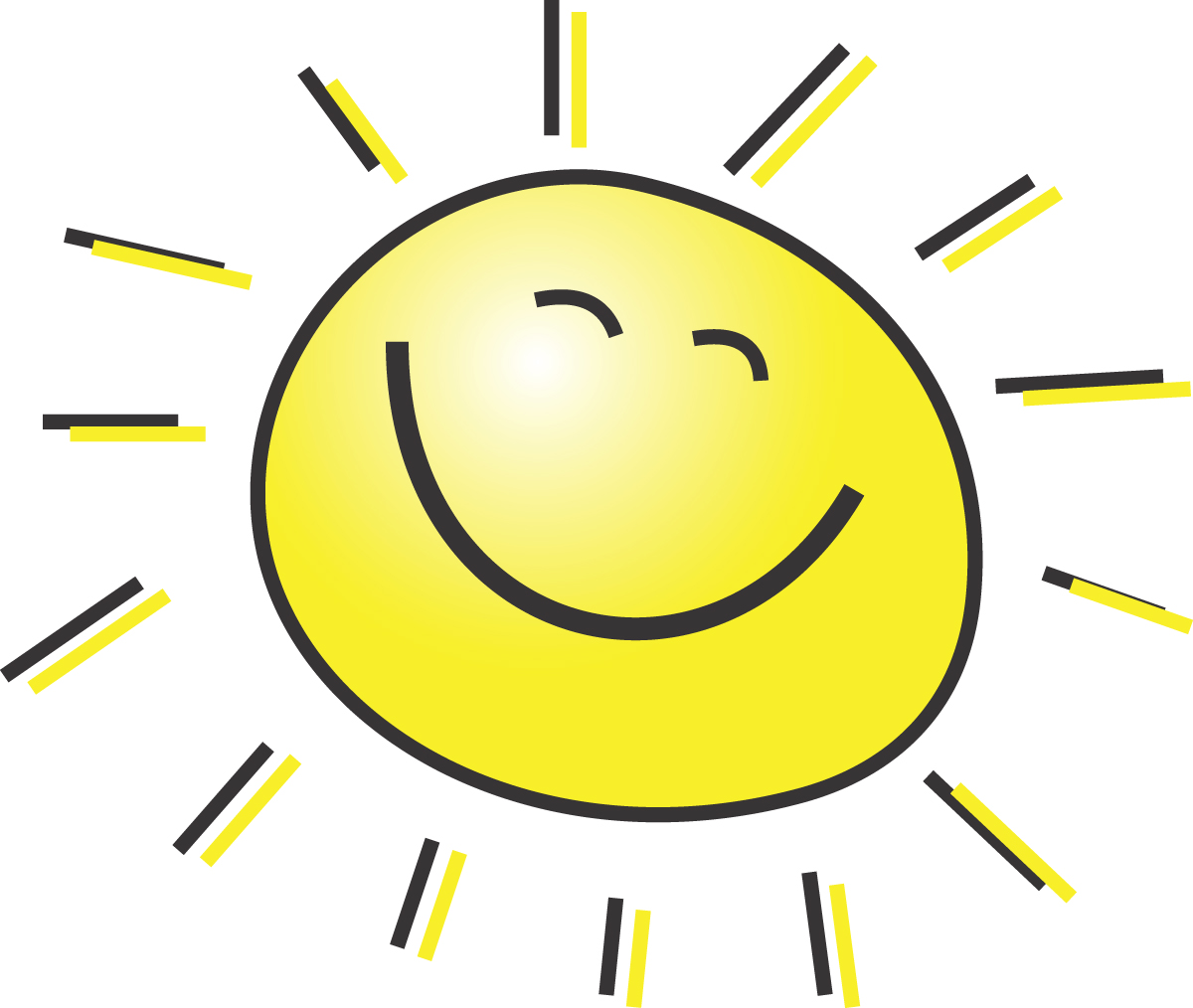 1PizzaFruitVegetableMilk234Ham & Cheese Slider FruitVegetableMilk5PancakesSausageFruitVegetableMilk6CheeseburgerFrench FriesApple SlicesVegetableChocolate Milk7                     Pasta & MeatballsMarinara SauceFruitVegetableMilk8PizzaFruitVegetableMilk9           1011Ham & Cheese Slider FruitVegetableMilk 12PancakesSausageFruitVegetableMilk13CheeseburgerFrench FriesApple SlicesVegetableChocolate Milk14Pasta & MeatballsMarinara SauceFruitVegetableMilk 15PizzaFruitVegetableMilk1617Father’s Day18Ham & Cheese Slider FruitVegetableMilk19PancakesSausageFruitVegetableMilk20CheeseburgerFrench FriesApple SlicesVegetableChocolate Milk21Pasta & MeatballsMarinara SauceFruitVegetableMilk22PizzaFruitVegetableMilk232425Ham & Cheese Slider FruitVegetableMilk26PancakesSausageFruitVegetableMilk27CheeseburgerFrench FriesApple SlicesVegetableChocolate Milk28Pasta & MeatballsMarinara SauceFruitVegetableMilk29PizzaFruitVegetableMilk30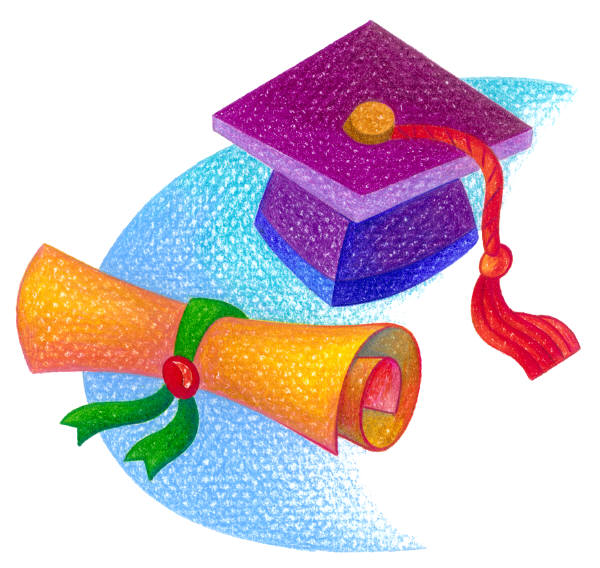 